Θέμα: «Πρόσκληση εκδήλωσης ενδιαφέροντος σχετικά με την 3ήμερη εκδρομή της Έκτης (Στ΄) τάξης του σχολείου μας στην Αθήνα για επίσκεψη στη Βουλή των Ελλήνων»Ο Διευθυντής του 34ου Δημοτικού Σχολείου Θεσσαλονίκης ζητά εκδήλωση ενδιαφέροντος από τα τουριστικά γραφεία για τη διοργάνωση της 3ήμερης εκδρομής   της   Στ΄  τάξης του σχολείου μας στην Αθήνα, στο πλαίσιο της επίσκεψης στη Βουλή των Ελλήνων.Συγκεκριμένα:Η εκδρομή θα πραγματοποιηθεί από 26/03/2020 (ημέρα Πέμπτη) έως και 28/03/2020 (ημέρα Σάββατο).Άτομα: 33 μαθητές - μαθήτριες και 33 γονείς (περίπου). Τέσσερις (4) εκπαιδευτικοί (τρεις συνοδοί και ένας αρχηγός της εκδρομής ).  Σύνολο 71 άτομα περίπου .Το πρόγραμμα της εκδρομής θα περιλαμβάνει: Πέμπτη 26/03/202006:00  π.μ. περίπου αναχώρηση από το χώρο του σχολείου με λεωφορείο.15:00, άφιξη στο Αττικό Πάρκο.18:30 Τακτοποίηση στο ξενοδοχείο και έως τις22:00 ελεύθερη ώρα για φαγητό και  επιστροφή στο ξενοδοχείο  – διανυκτέρευση.Παρασκευή 27/03/202009.00 π.μ. περίπου, επίσκεψη-ξενάγηση στον Αρχαιολογικό χώρο της Ακρόπολης   ( με διπλωματούχο  ξεναγό  του ταξιδιωτικού γραφείου)11:00 π.μ . επίσκεψη στο νέο Μουσείο της Ακρόπολης.   (με διπλωματούχο  ξεναγό  του ταξιδιωτικού γραφείου )  Μικρό γεύμα – σνακ.14:00 π.μ. προγραμματισμένη επίσκεψη στην  Βουλή  των Ελλήνων15:00   Ελεύθερος  χρόνος στην αγορά (Ερμού-Μοναστηράκι).19:00 επιστροφή στο ξενοδοχείο  δείπνο.20:00 Προαιρετική διασκέδαση.Σάββατο 28/03/202009:00 π.μ. στο Αρχαιολογικό Μουσείο   (με διπλωματούχο  ξεναγό  του ταξιδιωτικού γραφείου )  11:30  περίπου ,αναχώρηση για Θεσσαλονίκη. 22:00 περίπου ,άφιξη στη Θεσσαλονίκη.Λοιπές Υπηρεσίες :Για τη διαμονή των μαθητών και γονέων ζητούνται  (25-28) δίκλινα και (3) τρίκλινα  δωμάτια (περίπου με χωριστά κρεβάτια)  και για τους  συνοδούς εκπαιδευτικούς (4) μονόκλινα δωμάτια  .Διαμονή σε ξενοδοχείο   τεσσάρων  ή  πέντε   αστέρων τουλάχιστον στην  περιοχή Αθηνών και Πειραιά  με πρωινό.Λεωφορεία  (2) των 50 θέσεων και όχι διώροφο, άριστης κατάστασης, τα οποία θα είναι διαθέσιμα για τις μετακινήσεις των μαθητών/τριων ,σύμφωνα με το επισυναπτόμενο πρόγραμμα. Επισκέψεις:  Όπως  φαίνονται  στο πρόγραμμα. Ξενάγηση με επίσημο διπλωματούχο ξεναγό σε Βράχο Ακρόπολης, Μουσείο Ακρόπολης  και Αρχαιολογικό.Η προσφορά θα πρέπει να περιέχει και να εξασφαλίζει τα παρακάτω:Υποχρεωτική Ασφάλεια αστικής-επαγγελματικής ευθύνης, όπως ορίζει η κείμενη νομοθεσία, καθώς και πρόσθετη  προαιρετική ασφάλιση για περίπτωση ατυχήματος ή ασθένειας μαθητή ή συνοδού εκπ/κού ή για τους συμμετέχοντες του συγκεκριμένου σχολείου. Τα λεωφορεία με το οποία θα πραγματοποιηθεί η εκδρομή να πληροί τις απαιτούμενες από το νόμο προδιαγραφές για την μεταφορά μαθητών.Την αποδοχή από το πρακτορείο ποινικής ρήτρας σε περίπτωση αθέτησης των όρων του συμβολαίου, με ποσό που θα καθοριστεί από τη Διεύθυνση του Σχολείου. Σε περίπτωση που δε θα πραγματοποιηθεί η εκδρομή στις προβλεπόμενες ημερομηνίες, λόγω ανώτερης βίας (εκλογές κ.λπ.), δεν θα έχει καμία επιβάρυνση το σχολείο. Την τελική οικονομική  επιβάρυνση ανά άτομο  (με ΦΠΑ). Το Όνομα και την κατηγορία του καταλύματος και Υπεύθυνη δήλωση ότι το ξενοδοχείο διαθέτει νόμιμη άδεια λειτουργίας και ότι πληρούνται όλοι οι όροι ασφάλειας και υγιεινής. Κατά την αναχώρηση θα δοθούν αποδείξεις πληρωμής στον κάθε γονέα χωριστά. Επιστροφή του ποσού συμμετοχής μαθητή στην εκδρομή, σε περίπτωση που για λόγους ανωτέρας βίας ή ασθένειας ματαιωθεί η συμμετοχή του. Αναλυτικά το πρόγραμμα των μετακινήσεων και ξεναγήσεων για κάθε ημέραΗ αποδοχή των όρων της παρούσας πρόσκλησης δεσμεύουν το τουριστικό γραφείο και οι όροι αυτοί υποχρεωτικά πρέπει να αναφέρονται στο ιδιωτικό συμφωνητικό.Με την προσφορά, θα κατατεθεί από το ταξιδιωτικό γραφείο απαραιτήτως και υπεύθυνη δήλωση  ότι  διαθέτει το ειδικό σήμα λειτουργίας, το οποίο πρέπει να βρίσκεται  σε  ισχύ.  Οι προσφορές θα πρέπει να κατατεθούν σε κλειστούς φακέλους μέχρι και την Πέμπτη 16-1-2020 και ώρα 10.30΄ στο γραφείο της Δ/νσης του 34ου  Δ. Σχ. Θεσσαλονίκης. Κατόπιν ο Σύλλογος Διδασκόντων θα ορίσει επιτροπή εκπαιδευτικών να αξιολογήσουν τις προσφορές και όχι το Σύλλογο Γονέων ή άλλο φορέα διότι η ασφάλεια των μαθητών είναι αποκλειστική ευθύνη των εκπαιδευτικών. -   Κάθε πρόταση για τροποποίηση και βελτίωση του προγράμματος γίνεται δεκτή για συζήτηση. ΠΡΟΣΟΧΗ:  Ο διαγωνισμός δεν είναι μόνο μειοδοτικός. Θα ληφθεί υπόψη η όσο το δυνατόν αναλυτική περιγραφή των μέσων και των υπηρεσιών (όπως ζητούνται από την προκήρυξη), καθώς και η εμπειρία των τουριστικών γραφείων σε πολυήμερες σχολικές εκδρομές. Οι εκπρόθεσμες προσφορές δε θα ληφθούν υπόψη.                                                                                                                    Ο Διευθυντής                                                                                                             Πεσματζόγλου Χρήστος 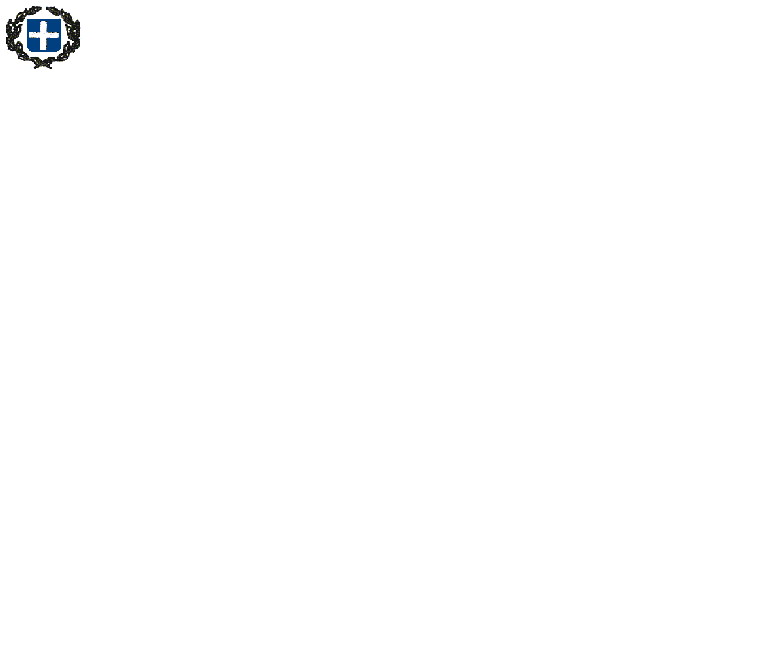 ΕΛΛΗΝΙΚΗ ΔΗΜΟΚΡΑΤΙΑΥΠΟΥΡΓΕΙΟ ΠΑΙΔΕΙΑΣ ΕΡΕΥΝΑΣ ΚΑΙ ΘΡΗΣΚΕΥΜΑΤΩΝΠΕΡΙΦΕΡΕΙΑΚΗ Δ/ΝΣΗ Π.Ε.&Δ.Ε.ΚΕΝΤΡΙΚΗΣ ΜΑΚΕΔΟΝΙΑΣΔ/ΝΣΗ Α/ΘΜΙΑΣ ΕΚΠΑΙΔΕΥΣΗΣΑΝΑΤΟΛΙΚΗΣ ΘΕΣΣΑΛΟΝΙΚΗΣ34o  ΔΗΜΟΤΙΚΟ ΣΧΟΛΕΙΟ ΘΕΣΣΑΛΟΝΙΚΗΣ            Ταχ. Δ/νση: Αρριανού 3                  Τ.Κ.: 54635                     Πληροφορίες: Πεσματζόγλου Χρήστος            Τηλέφωνο: 2310-238050                 FAX:  2310-209539                           e-mail: mail@34dim-thess.thess.sch.gr Θεσσαλονίκη: 13/1/2020ΠΡΟΣ:  Ταξιδιωτικά ΓραφείαΚοινοποίηση : Δ/νση Π.Ε Ανατ. Θεσσαλονίκης  Αρ.  Πρωτ: 4